Testing and Commissioning ProcedureDisclaimer: This sample document is an example for purposes of illustration only and is intended to serve only as a general resource, not as a form or recommendation.Check-list before the Site TestPerform visual inspection for the whole RE system.Check all wiring connections for the whole RE system.Anti-islanding Test Connect the voltage terminals & current transformer (CT) of oscilloscope / data logger to the RE system side of 4P lockable switch (Isolation Point).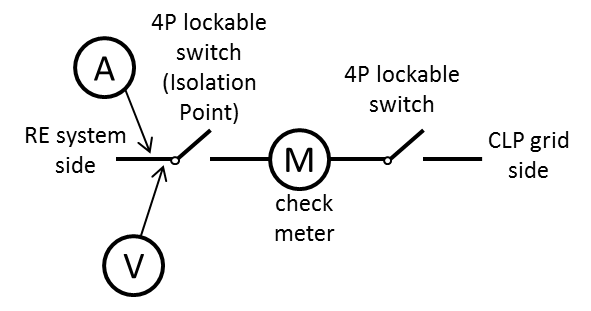 Close XXA 4P lockable switch located at XXXXX from the grid supply side.Close XXA 4P lockable switch (Isolation Point) located at XXXXX from the RE system side.Close all the below switching devices in MCB board,XXXXXXXXXXSimulate the system disturbance by opening the lockable isolation switch (Isolation Point), record the voltage and current waveforms by oscilloscope/data logger to demonstrate the anti-islanding time <200ms.Check for the “Grid Turn-on Delay” for the RE system is 300 sec.The harmonic content of voltage and current waveforms will be recorded by oscilloscope/data logger.Review and download the record waveform/data from oscilloscope/data logger.Complete the T&C Report & Electricity (Wiring) Regulations, Work Completion Certificate – WR1 form, and receipt issued by EMSD evidencing payment for Registration of Generating Facility, if applicable, then sent to CLP for arranging CLP witness of site test.Testing and Commissioning Procedures for Grid Connection of RE System Check installation, earth bonding and wiring for the grid-connection section.Harmonic current distortion test as per “Check-list before the Site Test”.Demonstrate anti-islanding protection circuit to meet 0.2s protection time as per “Check-list before the Site Test”.Measure the earth fault loop impedance of the RE system.Measure the line-neutral loop impedance of the RE system.Measure the RCD/RCBO trip time if applicable.Inspect DC & AC dual-source warning labels along the path from RE system to CLP’s power infeed.Part 1 – Grid Connected Renewable Energy System SummaryPart 1 – Grid Connected Renewable Energy System SummaryPart 1 – Grid Connected Renewable Energy System SummaryPart 1 – Grid Connected Renewable Energy System SummaryPart 1 – Grid Connected Renewable Energy System SummaryPart 1 – Grid Connected Renewable Energy System SummaryPart 1 – Grid Connected Renewable Energy System SummaryPart 1 – Grid Connected Renewable Energy System SummaryA) RE System InformationA) RE System InformationA) RE System InformationA) RE System InformationA) RE System InformationA) RE System InformationA) RE System InformationA) RE System InformationCLP’s Application No.CLP’s Application No.CLP’s Application No.CLP’s Application No.RE TypeRE TypeRE TypeRE TypePower Rating (kW)Power Rating (kW)Power Rating (kW)Power Rating (kW)Current Rating (A) -Current Rating (A) -Current Rating (A) -Current Rating (A) -No. of PhaseNo. of PhaseNo. of PhaseNo. of PhaseRE Installation AddressRE Installation AddressRE Installation AddressRE Installation AddressB) Lift Availability (only apply to new construction building) B) Lift Availability (only apply to new construction building) B) Lift Availability (only apply to new construction building) B) Lift Availability (only apply to new construction building) B) Lift Availability (only apply to new construction building) B) Lift Availability (only apply to new construction building) B) Lift Availability (only apply to new construction building) B) Lift Availability (only apply to new construction building) Lift availability?Lift availability?Lift availability?Lift availability? Yes No Remarks:  No Remarks:  No Remarks: C) Contractor InformationC) Contractor InformationC) Contractor InformationC) Contractor InformationC) Contractor InformationC) Contractor InformationC) Contractor InformationC) Contractor InformationContact PersonContact PersonContact PersonContact PersonPhone NumberPhone NumberPhone NumberPhone NumberD) Documents Submitted (Please tick where applicable)D) Documents Submitted (Please tick where applicable)D) Documents Submitted (Please tick where applicable)D) Documents Submitted (Please tick where applicable)D) Documents Submitted (Please tick where applicable)D) Documents Submitted (Please tick where applicable)No of SheetRemarksPart 1 – Grid Connected Renewable Energy System SummaryPart 1 – Grid Connected Renewable Energy System SummaryPart 1 – Grid Connected Renewable Energy System SummaryPart 1 – Grid Connected Renewable Energy System SummaryPart 1 – Grid Connected Renewable Energy System SummaryPart 2 – T&C Results & PhotosPart 2 – T&C Results & PhotosPart 2 – T&C Results & PhotosPart 2 – T&C Results & PhotosPart 2 – T&C Results & PhotosPart 3 – Photos for Renewable Energy System Installation Part 3 – Photos for Renewable Energy System Installation Part 3 – Photos for Renewable Energy System Installation Part 3 – Photos for Renewable Energy System Installation Part 3 – Photos for Renewable Energy System Installation 3.1 - Overview of RE equipment (e.g. PV Panels, Wind Turbine & etc) and RE equipment inside Plant Rooms (e.g. Inverter, switchgear & etc)3.1 - Overview of RE equipment (e.g. PV Panels, Wind Turbine & etc) and RE equipment inside Plant Rooms (e.g. Inverter, switchgear & etc)3.1 - Overview of RE equipment (e.g. PV Panels, Wind Turbine & etc) and RE equipment inside Plant Rooms (e.g. Inverter, switchgear & etc)3.2 - Nameplate & Technical Data Plate & Installation of RE equipment (e.g. Inverter, isolation transformer & etc) 3.2 - Nameplate & Technical Data Plate & Installation of RE equipment (e.g. Inverter, isolation transformer & etc) 3.2 - Nameplate & Technical Data Plate & Installation of RE equipment (e.g. Inverter, isolation transformer & etc) 3.3 - Earthing Connection of RE equipment3.3 - Earthing Connection of RE equipment3.3 - Earthing Connection of RE equipment3.4 - DC warning labels at all DC Switchgear & panel and rating of all DC switchgears3.4 - DC warning labels at all DC Switchgear & panel and rating of all DC switchgears3.4 - DC warning labels at all DC Switchgear & panel and rating of all DC switchgears3.5 - AC dual source power supply warning labels at all AC switchgear & panel and rating of all AC switchgears (along the path from RE system to CLP’s power infeed)3.5 - AC dual source power supply warning labels at all AC switchgear & panel and rating of all AC switchgears (along the path from RE system to CLP’s power infeed)3.5 - AC dual source power supply warning labels at all AC switchgear & panel and rating of all AC switchgears (along the path from RE system to CLP’s power infeed)3.6 - PV Schematics & Main Electrical Schematic Diagram (with cloud mark of RE System) in Plant Rooms3.6 - PV Schematics & Main Electrical Schematic Diagram (with cloud mark of RE System) in Plant Rooms3.6 - PV Schematics & Main Electrical Schematic Diagram (with cloud mark of RE System) in Plant Rooms3.7 - FiT/RE Meter Location, Meter Board’s dimension & Cable Terminations3.7 - FiT/RE Meter Location, Meter Board’s dimension & Cable Terminations3.7 - FiT/RE Meter Location, Meter Board’s dimension & Cable Terminations3.8 - CLP’s Revenue Meter & Substation 3.8 - CLP’s Revenue Meter & Substation 3.8 - CLP’s Revenue Meter & Substation Part 4 – RE System SettingPart 4 – RE System SettingPart 4 – RE System SettingPart 4 – RE System SettingPart 4 – RE System Setting4.1 - Voltage Protection 4.1 - Voltage Protection 4.1 - Voltage Protection 4.2 - RE System re-closing time should be ≥ 5 minutes4.2 - RE System re-closing time should be ≥ 5 minutes4.2 - RE System re-closing time should be ≥ 5 minutesPart 5 – Other Related Information (e.g. other related RE system or special information)Part 5 – Other Related Information (e.g. other related RE system or special information)Part 5 – Other Related Information (e.g. other related RE system or special information)Part 5 – Other Related Information (e.g. other related RE system or special information)Part 5 – Other Related Information (e.g. other related RE system or special information)Operation ProcedureOperation ProcedureOperation ProcedureOperation ProcedureOperation ProcedureCover Page (Basic Information, Safety Procedure, Attachment List, REC & REW Information & Signature)Cover Page (Basic Information, Safety Procedure, Attachment List, REC & REW Information & Signature)Cover Page (Basic Information, Safety Procedure, Attachment List, REC & REW Information & Signature)Renewable Energy System SchematicRenewable Energy System SchematicRenewable Energy System SchematicMain Electrical SchematicMain Electrical SchematicMain Electrical SchematicRenewable Energy System Location Plan in the PremisesRenewable Energy System Location Plan in the PremisesRenewable Energy System Location Plan in the PremisesCLP’s RE/FiT Meter Location Plan with access routeCLP’s RE/FiT Meter Location Plan with access routeCLP’s RE/FiT Meter Location Plan with access routeElectricity (Wiring) Regulations, Work Completion Certificate – WR1 formElectricity (Wiring) Regulations, Work Completion Certificate – WR1 formElectricity (Wiring) Regulations, Work Completion Certificate – WR1 formElectricity (Wiring) Regulations, Work Completion Certificate – WR1 formElectricity (Wiring) Regulations, Work Completion Certificate – WR1 formPart 1, 2 & 3 from Form WR1Part 1, 2 & 3 from Form WR1Part 1, 2 & 3 from Form WR1Part 1, 2 & 3 from Form WR1Renewable Energy System SchematicRenewable Energy System SchematicRenewable Energy System SchematicRenewable Energy System SchematicPart 2 – T&C Results & PhotosPart 2 – T&C Results & PhotosPart 2 – T&C Results & PhotosPart 2 – T&C Results & PhotosPart 2 – T&C Results & PhotosSingle Phase RE System (Please only provide test results for the connected phase L1/L2/L3)Single Phase RE System (Please only provide test results for the connected phase L1/L2/L3)Single Phase RE System (Please only provide test results for the connected phase L1/L2/L3)Single Phase RE System (Please only provide test results for the connected phase L1/L2/L3)Three Phase RE System (Please only provide test results for all three phase L1, L2 & L3)(Remark: either one photo for all three phases test result or three separate photo for single phase results)Three Phase RE System (Please only provide test results for all three phase L1, L2 & L3)(Remark: either one photo for all three phases test result or three separate photo for single phase results)Three Phase RE System (Please only provide test results for all three phase L1, L2 & L3)(Remark: either one photo for all three phases test result or three separate photo for single phase results)Three Phase RE System (Please only provide test results for all three phase L1, L2 & L3)(Remark: either one photo for all three phases test result or three separate photo for single phase results)TestsTestsPhotos & ResultsPhotos & ResultsPhotos & ResultsTestsTestsPhase L1Phase L2Phase L3Anti-islanding timeAnti-islanding timeResults: msResults: msResults: msTotal Harmonic Current Distortion (should not exceed 5%)Total Harmonic Current Distortion (should not exceed 5%)Results: %Results: %Results: %Part 2 – T&C Results & PhotosPart 2 – T&C Results & PhotosPart 2 – T&C Results & PhotosPart 2 – T&C Results & PhotosPart 2 – T&C Results & PhotosPart 2 – T&C Results & PhotosPart 2 – T&C Results & PhotosTestsTestsTestsPhotos & ResultsPhotos & ResultsPhotos & ResultsPhotos & ResultsTestsTestsTestsPhase L1Phase L2Phase L2Phase L3Earth fault loop impedance (should comply with EMSD’s CoP)Earth fault loop impedance (should comply with EMSD’s CoP)Earth fault loop impedance (should comply with EMSD’s CoP)Results:  ΩResults:  ΩResults:  ΩResults:  ΩLine to neutral loop impedanceLine to neutral loop impedanceLine to neutral loop impedanceResults:  ΩResults:  ΩResults:  ΩResults:  ΩRCD/RCBO trip time(if applicable)RCD/RCBO trip time(if applicable)RCD/RCBO trip time(if applicable)Results:  msResults:  msResults:  msResults:  msPart 3 – Photos for Renewable Energy System InstallationPart 3 – Photos for Renewable Energy System InstallationPart 3 – Photos for Renewable Energy System InstallationPart 3 – Photos for Renewable Energy System InstallationPart 3 – Photos for Renewable Energy System InstallationPart 3 – Photos for Renewable Energy System InstallationPart 3 – Photos for Renewable Energy System Installation3.1 - Overview of RE equipment (e.g. PV Panels, Wind Turbine & etc) and RE equipment inside Plant Rooms (e.g. Inverter, switchgear & etc)3.1 - Overview of RE equipment (e.g. PV Panels, Wind Turbine & etc) and RE equipment inside Plant Rooms (e.g. Inverter, switchgear & etc)3.1 - Overview of RE equipment (e.g. PV Panels, Wind Turbine & etc) and RE equipment inside Plant Rooms (e.g. Inverter, switchgear & etc)3.1 - Overview of RE equipment (e.g. PV Panels, Wind Turbine & etc) and RE equipment inside Plant Rooms (e.g. Inverter, switchgear & etc)3.1 - Overview of RE equipment (e.g. PV Panels, Wind Turbine & etc) and RE equipment inside Plant Rooms (e.g. Inverter, switchgear & etc)3.1 - Overview of RE equipment (e.g. PV Panels, Wind Turbine & etc) and RE equipment inside Plant Rooms (e.g. Inverter, switchgear & etc)3.1 - Overview of RE equipment (e.g. PV Panels, Wind Turbine & etc) and RE equipment inside Plant Rooms (e.g. Inverter, switchgear & etc)DescriptionDescriptionPhotosPhotosDescriptionDescriptionPhotosPhotosPart 3 – Photos for Renewable Energy System Installation (Cont’d)Part 3 – Photos for Renewable Energy System Installation (Cont’d)Part 3 – Photos for Renewable Energy System Installation (Cont’d)Part 3 – Photos for Renewable Energy System Installation (Cont’d)Part 3 – Photos for Renewable Energy System Installation (Cont’d)Part 3 – Photos for Renewable Energy System Installation (Cont’d)Part 3 – Photos for Renewable Energy System Installation (Cont’d)3.2 – Nameplate, Technical Data Plate & Installation of RE equipment (e.g. Inverter, isolation transformer & etc)3.2 – Nameplate, Technical Data Plate & Installation of RE equipment (e.g. Inverter, isolation transformer & etc)3.2 – Nameplate, Technical Data Plate & Installation of RE equipment (e.g. Inverter, isolation transformer & etc)3.2 – Nameplate, Technical Data Plate & Installation of RE equipment (e.g. Inverter, isolation transformer & etc)3.2 – Nameplate, Technical Data Plate & Installation of RE equipment (e.g. Inverter, isolation transformer & etc)3.2 – Nameplate, Technical Data Plate & Installation of RE equipment (e.g. Inverter, isolation transformer & etc)3.2 – Nameplate, Technical Data Plate & Installation of RE equipment (e.g. Inverter, isolation transformer & etc)DescriptionDescriptionPhotosPhotosDescriptionDescriptionPhotosPhotosPart 3 – Photos for Renewable Energy System Installation (Cont’d)Part 3 – Photos for Renewable Energy System Installation (Cont’d)Part 3 – Photos for Renewable Energy System Installation (Cont’d)Part 3 – Photos for Renewable Energy System Installation (Cont’d)Part 3 – Photos for Renewable Energy System Installation (Cont’d)Part 3 – Photos for Renewable Energy System Installation (Cont’d)Part 3 – Photos for Renewable Energy System Installation (Cont’d)3.2 - Nameplate & Technical Data Plate of RE equipment (e.g. Inverter, isolation transformer & etc)3.2 - Nameplate & Technical Data Plate of RE equipment (e.g. Inverter, isolation transformer & etc)3.2 - Nameplate & Technical Data Plate of RE equipment (e.g. Inverter, isolation transformer & etc)3.2 - Nameplate & Technical Data Plate of RE equipment (e.g. Inverter, isolation transformer & etc)3.2 - Nameplate & Technical Data Plate of RE equipment (e.g. Inverter, isolation transformer & etc)3.2 - Nameplate & Technical Data Plate of RE equipment (e.g. Inverter, isolation transformer & etc)3.2 - Nameplate & Technical Data Plate of RE equipment (e.g. Inverter, isolation transformer & etc)DescriptionDescriptionPhotosPhotosDescriptionDescriptionPhotosPhotosPart 3 – Photos for Renewable Energy System Installation (Cont’d)Part 3 – Photos for Renewable Energy System Installation (Cont’d)Part 3 – Photos for Renewable Energy System Installation (Cont’d)Part 3 – Photos for Renewable Energy System Installation (Cont’d)Part 3 – Photos for Renewable Energy System Installation (Cont’d)Part 3 – Photos for Renewable Energy System Installation (Cont’d)Part 3 – Photos for Renewable Energy System Installation (Cont’d)3.3 - Earthing Connection of RE equipment3.3 - Earthing Connection of RE equipment3.3 - Earthing Connection of RE equipment3.3 - Earthing Connection of RE equipment3.3 - Earthing Connection of RE equipment3.3 - Earthing Connection of RE equipment3.3 - Earthing Connection of RE equipmentPV System (Please only provide information in 3.3.1)PV System (Please only provide information in 3.3.1)PV System (Please only provide information in 3.3.1)PV System (Please only provide information in 3.3.1)PV System (Please only provide information in 3.3.1)PV System (Please only provide information in 3.3.1)Wind Turbine System (Please only provide information in 3.3.2)Wind Turbine System (Please only provide information in 3.3.2)Wind Turbine System (Please only provide information in 3.3.2)Wind Turbine System (Please only provide information in 3.3.2)Wind Turbine System (Please only provide information in 3.3.2)Wind Turbine System (Please only provide information in 3.3.2)3.3.3 Others 3.3.3 Others 3.3.3 Others 3.3.3 Others 3.3.3 Others 3.3.3 Others 3.3.1 Earthing Connection of PV system 3.3.1 Earthing Connection of PV system 3.3.1 Earthing Connection of PV system 3.3.1 Earthing Connection of PV system 3.3.1 Earthing Connection of PV system 3.3.1 Earthing Connection of PV system 3.3.1 Earthing Connection of PV system PV Panels Metallic Frame to PV Panels Metallic Frame (Typical)PV Panels Metallic Frame to PV Panels Metallic Frame (Typical)PV Panels Metallic Frame to PV Panels Metallic Frame (Typical)PV Panels Metallic Frame to PV Panels Metallic Frame (Typical)PV Panels Metallic Frame to PV Panels Metallic Frame (Typical)PV Panels Metallic Frame to PV Panels Metallic Frame (Typical)PV Panels Metallic Frame to PV Panels Metallic Supporting Frame (Typical)PV Panels Metallic Frame to PV Panels Metallic Supporting Frame (Typical)PV Panels Metallic Frame to PV Panels Metallic Supporting Frame (Typical)PV Panels Metallic Frame to PV Panels Metallic Supporting Frame (Typical)PV Panels Metallic Frame to PV Panels Metallic Supporting Frame (Typical)PV Panels Metallic Frame to PV Panels Metallic Supporting Frame (Typical)PV Panels Metallic Supporting Frame to Earthing Terminal (Typical)PV Panels Metallic Supporting Frame to Earthing Terminal (Typical)PV Panels Metallic Supporting Frame to Earthing Terminal (Typical)PV Panels Metallic Supporting Frame to Earthing Terminal (Typical)PV Panels Metallic Supporting Frame to Earthing Terminal (Typical)PV Panels Metallic Supporting Frame to Earthing Terminal (Typical)DescriptionDescriptionPhotosPhotosDescriptionDescriptionOthers: Others: PhotosPhotosPart 3 – Photos for Renewable Energy System Installation (Cont’d)Part 3 – Photos for Renewable Energy System Installation (Cont’d)Part 3 – Photos for Renewable Energy System Installation (Cont’d)Part 3 – Photos for Renewable Energy System Installation (Cont’d)3.3 - Earthing Connection of RE equipment (Cont’d)3.3 - Earthing Connection of RE equipment (Cont’d)3.3 - Earthing Connection of RE equipment (Cont’d)3.3 - Earthing Connection of RE equipment (Cont’d)3.3.2 Wind Turbine Metallic Parts to Earthing Terminal 3.3.2 Wind Turbine Metallic Parts to Earthing Terminal 3.3.2 Wind Turbine Metallic Parts to Earthing Terminal 3.3.2 Wind Turbine Metallic Parts to Earthing Terminal DescriptionPhotos3.3.3 Others3.3.3 Others3.3.3 Others3.3.3 OthersDescriptionPhotosPart 3 – Photos for Renewable Energy System Installation (Cont’d)Part 3 – Photos for Renewable Energy System Installation (Cont’d)Part 3 – Photos for Renewable Energy System Installation (Cont’d)Part 3 – Photos for Renewable Energy System Installation (Cont’d)3.4 - DC warning labels at all DC Switchgear & panel and rating of all DC switchgears (Cont’d)3.4 - DC warning labels at all DC Switchgear & panel and rating of all DC switchgears (Cont’d)3.4 - DC warning labels at all DC Switchgear & panel and rating of all DC switchgears (Cont’d)3.4 - DC warning labels at all DC Switchgear & panel and rating of all DC switchgears (Cont’d)Please attach the PV Schematic and add cloud mark indication for DC warning labels at DC switchgear/DC switchgears’ metal box and attach their photos with description on the next page.Please attach the PV Schematic and add cloud mark indication for DC warning labels at DC switchgear/DC switchgears’ metal box and attach their photos with description on the next page.Please attach the PV Schematic and add cloud mark indication for DC warning labels at DC switchgear/DC switchgears’ metal box and attach their photos with description on the next page.Please attach the PV Schematic and add cloud mark indication for DC warning labels at DC switchgear/DC switchgears’ metal box and attach their photos with description on the next page.Part 3 – Photos for Renewable Energy System Installation (Cont’d)Part 3 – Photos for Renewable Energy System Installation (Cont’d)Part 3 – Photos for Renewable Energy System Installation (Cont’d)Part 3 – Photos for Renewable Energy System Installation (Cont’d)3.4 - DC warning labels at all DC Switchgear & panel and rating of all DC switchgears (Cont’d)3.4 - DC warning labels at all DC Switchgear & panel and rating of all DC switchgears (Cont’d)3.4 - DC warning labels at all DC Switchgear & panel and rating of all DC switchgears (Cont’d)3.4 - DC warning labels at all DC Switchgear & panel and rating of all DC switchgears (Cont’d)DescriptionPhotosDescriptionPhotosPart 3 – Photos for Renewable Energy System Installation (Cont’d)Part 3 – Photos for Renewable Energy System Installation (Cont’d)Part 3 – Photos for Renewable Energy System Installation (Cont’d)Part 3 – Photos for Renewable Energy System Installation (Cont’d)3.4 - DC warning labels at all DC Switchgear & panel and rating of all DC switchgears (Cont’d)3.4 - DC warning labels at all DC Switchgear & panel and rating of all DC switchgears (Cont’d)3.4 - DC warning labels at all DC Switchgear & panel and rating of all DC switchgears (Cont’d)3.4 - DC warning labels at all DC Switchgear & panel and rating of all DC switchgears (Cont’d)DescriptionPhotosDescriptionPhotosPart 3 – Photos for Renewable Energy System Installation (Cont’d)Part 3 – Photos for Renewable Energy System Installation (Cont’d)Part 3 – Photos for Renewable Energy System Installation (Cont’d)Part 3 – Photos for Renewable Energy System Installation (Cont’d)3.4 - DC warning labels at all DC Switchgear & panel and rating of all DC switchgears (Cont’d)3.4 - DC warning labels at all DC Switchgear & panel and rating of all DC switchgears (Cont’d)3.4 - DC warning labels at all DC Switchgear & panel and rating of all DC switchgears (Cont’d)3.4 - DC warning labels at all DC Switchgear & panel and rating of all DC switchgears (Cont’d)DescriptionPhotosDescriptionPhotosPart 3 – Photos for Renewable Energy System Installation (Cont’d)Part 3 – Photos for Renewable Energy System Installation (Cont’d)Part 3 – Photos for Renewable Energy System Installation (Cont’d)Part 3 – Photos for Renewable Energy System Installation (Cont’d)3.5 - AC dual source power supply warning labels at all AC switchgear & panel and rating of all AC switchgears (along the path from RE system to CLP’s power infeed)3.5 - AC dual source power supply warning labels at all AC switchgear & panel and rating of all AC switchgears (along the path from RE system to CLP’s power infeed)3.5 - AC dual source power supply warning labels at all AC switchgear & panel and rating of all AC switchgears (along the path from RE system to CLP’s power infeed)3.5 - AC dual source power supply warning labels at all AC switchgear & panel and rating of all AC switchgears (along the path from RE system to CLP’s power infeed)Please attach the PV Schematic and add cloud mark indication for AC dual source power supply warning labels at all AC switchgear & panel and attach their photos with description on the next page.Please attach the PV Schematic and add cloud mark indication for AC dual source power supply warning labels at all AC switchgear & panel and attach their photos with description on the next page.Please attach the PV Schematic and add cloud mark indication for AC dual source power supply warning labels at all AC switchgear & panel and attach their photos with description on the next page.Please attach the PV Schematic and add cloud mark indication for AC dual source power supply warning labels at all AC switchgear & panel and attach their photos with description on the next page.Part 3 – Photos for Renewable Energy System Installation (Cont’d)Part 3 – Photos for Renewable Energy System Installation (Cont’d)Part 3 – Photos for Renewable Energy System Installation (Cont’d)Part 3 – Photos for Renewable Energy System Installation (Cont’d)3.5 - AC dual source power supply warning labels at all AC switchgear & panel and rating of all AC switchgears (along the path from RE system to CLP’s power infeed) (Cont’d)3.5 - AC dual source power supply warning labels at all AC switchgear & panel and rating of all AC switchgears (along the path from RE system to CLP’s power infeed) (Cont’d)3.5 - AC dual source power supply warning labels at all AC switchgear & panel and rating of all AC switchgears (along the path from RE system to CLP’s power infeed) (Cont’d)3.5 - AC dual source power supply warning labels at all AC switchgear & panel and rating of all AC switchgears (along the path from RE system to CLP’s power infeed) (Cont’d)Please attach the Main Electrical Schematic and add cloud mark indication for AC dual source power supply warning labels at all AC switchgear & panel and attach their photos with description on the next page.Please attach the Main Electrical Schematic and add cloud mark indication for AC dual source power supply warning labels at all AC switchgear & panel and attach their photos with description on the next page.Please attach the Main Electrical Schematic and add cloud mark indication for AC dual source power supply warning labels at all AC switchgear & panel and attach their photos with description on the next page.Please attach the Main Electrical Schematic and add cloud mark indication for AC dual source power supply warning labels at all AC switchgear & panel and attach their photos with description on the next page.Part 3 – Photos for Renewable Energy System Installation (Cont’d)Part 3 – Photos for Renewable Energy System Installation (Cont’d)Part 3 – Photos for Renewable Energy System Installation (Cont’d)Part 3 – Photos for Renewable Energy System Installation (Cont’d)3.5 - AC dual source power supply warning labels at all AC switchgear & panel and rating of all AC switchgears (along the path from RE system to CLP’s power infeed) (Cont’d)3.5 - AC dual source power supply warning labels at all AC switchgear & panel and rating of all AC switchgears (along the path from RE system to CLP’s power infeed) (Cont’d)3.5 - AC dual source power supply warning labels at all AC switchgear & panel and rating of all AC switchgears (along the path from RE system to CLP’s power infeed) (Cont’d)3.5 - AC dual source power supply warning labels at all AC switchgear & panel and rating of all AC switchgears (along the path from RE system to CLP’s power infeed) (Cont’d)DescriptionPhotosDescriptionPhotosPart 3 – Photos for Renewable Energy System Installation (Cont’d)Part 3 – Photos for Renewable Energy System Installation (Cont’d)Part 3 – Photos for Renewable Energy System Installation (Cont’d)Part 3 – Photos for Renewable Energy System Installation (Cont’d)3.5 - AC dual source power supply warning labels at all AC switchgear & panel and rating of all AC switchgears (along the path from RE system to CLP’s power infeed) (Cont’d)3.5 - AC dual source power supply warning labels at all AC switchgear & panel and rating of all AC switchgears (along the path from RE system to CLP’s power infeed) (Cont’d)3.5 - AC dual source power supply warning labels at all AC switchgear & panel and rating of all AC switchgears (along the path from RE system to CLP’s power infeed) (Cont’d)3.5 - AC dual source power supply warning labels at all AC switchgear & panel and rating of all AC switchgears (along the path from RE system to CLP’s power infeed) (Cont’d)DescriptionPhotosDescriptionPhotosPart 3 – Photos for Renewable Energy System Installation (Cont’d)Part 3 – Photos for Renewable Energy System Installation (Cont’d)Part 3 – Photos for Renewable Energy System Installation (Cont’d)Part 3 – Photos for Renewable Energy System Installation (Cont’d)3.5 - AC dual source power supply warning labels at all AC switchgear & panel and rating of all AC switchgears (along the path from RE system to CLP’s power infeed) (Cont’d)3.5 - AC dual source power supply warning labels at all AC switchgear & panel and rating of all AC switchgears (along the path from RE system to CLP’s power infeed) (Cont’d)3.5 - AC dual source power supply warning labels at all AC switchgear & panel and rating of all AC switchgears (along the path from RE system to CLP’s power infeed) (Cont’d)3.5 - AC dual source power supply warning labels at all AC switchgear & panel and rating of all AC switchgears (along the path from RE system to CLP’s power infeed) (Cont’d)DescriptionPhotosDescriptionPhotosPart 3 – Photos for Renewable Energy System Installation (Cont’d)Part 3 – Photos for Renewable Energy System Installation (Cont’d)Part 3 – Photos for Renewable Energy System Installation (Cont’d)Part 3 – Photos for Renewable Energy System Installation (Cont’d)3.5 - AC dual source power supply warning labels at all AC switchgear & panel and rating of all AC switchgears (along the path from RE system to CLP’s power infeed) (Cont’d)3.5 - AC dual source power supply warning labels at all AC switchgear & panel and rating of all AC switchgears (along the path from RE system to CLP’s power infeed) (Cont’d)3.5 - AC dual source power supply warning labels at all AC switchgear & panel and rating of all AC switchgears (along the path from RE system to CLP’s power infeed) (Cont’d)3.5 - AC dual source power supply warning labels at all AC switchgear & panel and rating of all AC switchgears (along the path from RE system to CLP’s power infeed) (Cont’d)DescriptionPhotosDescriptionPhotosPart 3 – Photos for Renewable Energy System Installation (Cont’d)Part 3 – Photos for Renewable Energy System Installation (Cont’d)Part 3 – Photos for Renewable Energy System Installation (Cont’d)Part 3 – Photos for Renewable Energy System Installation (Cont’d)3.6 – PV Schematics & Main Electrical Schematic Diagram (with cloud mark of RE System) in Plant Rooms3.6 – PV Schematics & Main Electrical Schematic Diagram (with cloud mark of RE System) in Plant Rooms3.6 – PV Schematics & Main Electrical Schematic Diagram (with cloud mark of RE System) in Plant Rooms3.6 – PV Schematics & Main Electrical Schematic Diagram (with cloud mark of RE System) in Plant RoomsDescriptionPhotosDescriptionPhotosPart 3 – Photos for Renewable Energy System Installation (Cont’d)Part 3 – Photos for Renewable Energy System Installation (Cont’d)Part 3 – Photos for Renewable Energy System Installation (Cont’d)Part 3 – Photos for Renewable Energy System Installation (Cont’d)3.7 – FiT/RE Meter Location, Meter Board’s dimension & Cable Terminations3.7 – FiT/RE Meter Location, Meter Board’s dimension & Cable Terminations3.7 – FiT/RE Meter Location, Meter Board’s dimension & Cable Terminations3.7 – FiT/RE Meter Location, Meter Board’s dimension & Cable TerminationsDescriptionPhotosDescriptionPhotosPart 3 – Photos for Renewable Energy System Installation (Cont’d)Part 3 – Photos for Renewable Energy System Installation (Cont’d)Part 3 – Photos for Renewable Energy System Installation (Cont’d)3.8 – CLP’s Revenue Meter & Substation3.8 – CLP’s Revenue Meter & Substation3.8 – CLP’s Revenue Meter & SubstationDescriptionPhotosDescriptionPhotosPart 4 – RE System Setting Part 4 – RE System Setting Part 4 – RE System Setting 4.1 – Voltage Protection – (Please provide RE information/photos as below example)4.1 – Voltage Protection – (Please provide RE information/photos as below example)4.1 – Voltage Protection – (Please provide RE information/photos as below example)DescriptionPhotosDescriptionPhotosPart 4 – RE System Setting Part 4 – RE System Setting Part 4 – RE System Setting 4.2 – RE System re-closing time should be ≥ 5 minutes4.2 – RE System re-closing time should be ≥ 5 minutes4.2 – RE System re-closing time should be ≥ 5 minutesDescriptionPhotosDescriptionPhotosPart 5 – Other Related Information (e.g. other related RE system or special information)Part 5 – Other Related Information (e.g. other related RE system or special information)Part 5 – Other Related Information (e.g. other related RE system or special information)DescriptionPhotosDescriptionPhotosPart 5 – Other Related Information (e.g. other related RE system or special information)Part 5 – Other Related Information (e.g. other related RE system or special information)Part 5 – Other Related Information (e.g. other related RE system or special information)DescriptionPhotosDescriptionPhotos